باسمه تعالي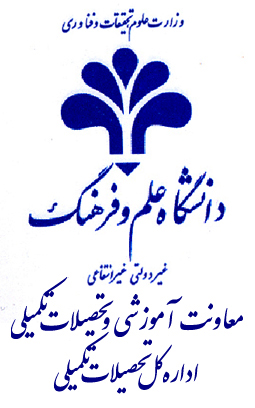 فرم پيشنهاد عنوان و استاد راهنماي پايان نامهمدير محترم گروه مديريت کسب و کار (MBA)/ مدیریت پروژهبا سلام و احترام.	 اينجانب                               به شماره دانشجويي                            که تاکنون       واحد از دروس مصوب گروه خود را با موفقيت گذرانده و در ترم جاري نيز      واحد درس اخذ کرده ام به استحضار مي رساند پس از بررسي و مشورت حضوری با کليه اعضاي محترم هيات علمي گروه  (در خصوص نحوه انتخاب عنوان و چگونگی تدوین پروپوزال) شامل:و پس از جلب موافقت اولیه استاد راهنمای پیشنهادی، عنوان و استاد راهنماي زير را جهت پايان نامه خود پيشنهاد مي کنم:  عنوان: استاد  راهنما: سرکار خانم دکتر / جناب آقاي دکتر   نام و نام خانوادگي دانشجو:تاريخ و امضاءموافقت / مخالفت مي شود.                          نام و نام خانوادگي مدير گروه:تاريخ و امضاء